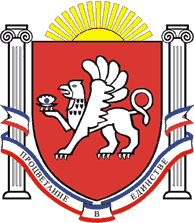 РЕСПУБЛИКА КРЫМРАЗДОЛЬНЕНСКИЙ РАЙОНАДМИНИСТРАЦИЯ БОТАНИЧЕСКОГО СЕЛЬСКОГО ПОСЕЛЕНИЯПОСТАНОВЛЕНИЕ29 августа 2017 г.                            с. Ботаническое                                            № 130О внесении изменений в постановление Администрации Ботанического сельского поселения от 28.12.2016 г. № 281 "О размещении нестационарных торговых объектов на территории Ботанического сельского поселения"В соответствии с Федеральным законом от 28.12.2009 года № 381-ФЗ «Об основах государственного регулирования торговой деятельности в Российской Федерации», ст.8 Закона Республики Крым от 05.05.2015 № 92-ЗРК/2015 «Об основах государственного регулирования торговой деятельности в Республике «Крым», постановлением Совета министров Республики Крым от 23.08. 2016 г.           № 402 "Об утверждении Порядка размещения и функционирования нестационарных торговых объектов на территории муниципальных образований в Республике  Крым", постановлением Совета министров Республики Крым от 11.07.2017 № 356 «О внесении изменений в постановление Совета министров Республики Крым от 23 августа 2016 года №402», Администрация Ботанического сельского поселения.П О С Т А Н О В Л Я Ю :1. Внести следующие изменения в постановление Администрации Ботанического сельского поселения от 28.12.2016 г. № 281 "О размещении нестационарных торговых объектов на территории Ботанического сельского поселения":1.1. В приложении № 1:1.1.1. Абзац 5 пункта 1.4 изложить в следующей редакции:"схема размещения НТО (далее - Схема) - инструмент систематизации размещения объектов исходя из долгосрочных планов развития территорий и создания комфортной среды для граждан, в том числе для удобства осуществления и развития торговой деятельности, состоящий из текстовой и графической частей, содержащих информацию об адресных ориентирах, виде и специализации НТО, площади земельного участка, на котором расположен НТО, периоде размещения НТО, форме собственности земельного участка и др. Схема разрабатывается и утверждается органом местного самоуправления, определенным в соответствии с уставом муниципального образования, в порядке, установленном уполномоченным органом исполнительной власти Республики Крым;".1.1.2. Пункт 1.4 дополнить абзацами следующего содержания:"компенсационное место - место, которое предоставляется хозяйствующему субъекту для размещения НТО (вместо ранее предоставленного на основании договора или иных разрешительных документов), в местах, предусмотренных Схемой, так и в других местах в соответствии с действующим законодательством, исходя из требований к размещению НТО, в случае изъятия для муниципальных нужд или при необходимости выполнения аварийных, строительных, ремонтных, профилактических и прочих видов работ на объектах дорожно-транспортной инфраструктуры, инженерных коммуникациях и других объектах городской инфраструктуры, без проведения аукциона на срок, равный оставшейся части срока договора на размещение;общественные пространства - свободные от транспорта территории общего пользования, в том числе набережные, пешеходные зоны, площади, улицы, скверы, бульвары и т.п., специально предназначенные для постоянного и бесплатного использования неограниченным кругом лиц в целях досуга, проведения массовых мероприятий, организации пешеходных потоков, свободного доступа к объектам общественного назначения.Термины и определения основных понятий в области торговли применяются в соответствии с ГОСТ Р 51303-2013. "Национальный стандарт Российской Федерации. Торговля. Термины и определения", утвержденным приказом Федерального агентства по техническому регулированию и метрологии от 28 августа 2013 года N 582-ст.".1.1.3. Пункты 4.4-4.6 изложить в следующей редакции:"4.4. Внесение изменений в Схему в части исключения мест размещения НТО не может повлечь за собой прекращение права на размещение НТО до предоставления компенсационного места, если иное не вытекает из договора на размещение НТО или если хозяйствующий субъект отказался от всех компенсационных мест, предложенных Администрацией Ботанического сельского поселения, и не внес предложений относительно компенсационного места в соответствии с пунктом 4.6 настоящего Порядка.4.5. Об исключении места размещения НТО из Схемы хозяйствующий субъект уведомляется Администрацией Ботанического сельского поселения в письменно  не менее чем за 6 месяцев с предложением подобрать компенсационные места в соответствии с Требованиями к размещению НТО, но не ранее шести месяцев после проведения конкурса, за исключением необходимости переноса НТО в случае необходимости ликвидации аварийных ситуаций.4.6. Компенсационные места субъекты торговли подбирают самостоятельно, исходя из Требований к размещению НТО. Администрация Ботанического сельского совета также обязана предложить субъекту торговли альтернативные варианты.".Порядок предоставления компенсационных мест определяется администрацией Ботанического сельского поселения Раздольненского районы Республики Крым; 1.1.4. Пункт 5.2 изложить в следующей редакции:"5.2. Без проведения конкурентных процедур места для размещения НТО предоставляются:- крымским перерабатывающим предприятиям растениеводческой и животноводческой продукции;- зарегистрированным в установленном законодательством Российской Федерации порядке на территории Республики Крым юридическим лицам или индивидуальным предпринимателям, фермерским хозяйствам, которые являются производителями продовольственных товаров (кроме производителей алкогольной продукции, пива и напитков, изготавливаемых на его основе, жевательной резинки, пищевых добавок, биологически активных добавок) и осуществляют продажу (реализацию) этой продукции при условии, что в общем ассортименте продовольственных товаров продукция собственного производства составляет не менее 70%;собственникам объектов общественного питания для размещения сезонных кафе (летних площадок), не являющихся объектами благоустройства, на территориях, вплотную прилегающих к зданиям, строениям или сооружениям, в которых располагаются стационарные объекты общественного питания, в местах, установленных схемой размещения НТО;зарегистрированным в установленном законодательством Российской Федерации порядке на территории Республики Крым юридическим лицам или индивидуальным предпринимателям:- в случае предоставления компенсационных мест для размещения НТО;- для реализации печатной продукции в уже функционирующих НТО, установленных на законных основаниях.".1.1.5. Пункт 5.6 изложить в следующей редакции:"5.6. В случае, когда место для размещения НТО предложено хозяйствующими субъектами, на официальном сайте администрации Ботанического сельского поселения в информационно-телекоммуникационной сети "Интернет" либо на официальном сайте администрации Ботанического сельского поселения в государственной информационной системе Республики Крым "Портал Правительства Республики Крым" не позднее трех рабочих дней со дня даты утверждения Протоколов о результатах конкурса, публикуется информация о предстоящем предоставлении права на размещение НТО.".1.1.6. Пункты 5.7-5.8 исключить.1.1.7. Пункт 6.4 изложить в следующей редакции:"6.4. Критерии определения победителя Конкурса определяются администрацией Ботанического сельского поселения в соответствии с конкурсной документацией.".1.1.8. Пункт 7.12 дополнить абзацем следующего содержания:"- прекращения действия договора о благоустройстве пляжа общего пользования, если его наличие являлось основанием для заключения договора на размещение НТО без проведения конкурентных процедур.".1.1.9. Пункт 7.15 изложить в следующей редакции:"7.15. Сроки действия договоров на размещение НТО, заключенные в соответствии с решениями Ботанического сельского совета, которые приняты после вступления в силу настоящего Порядка:для размещения торговых павильонов и киосков должны составлять не менее семи лет;для размещения торговых палаток - не менее трех лет;определяются решениями администрации Ботанического сельского поселения для размещения сезонных торговых объектов (лотков, торгового оборудования для реализации мороженого, автолавок, автоцистерн, торговых тележек, бахчевых развалов, елочных базаров и др).На меньший срок договоры на размещение НТО могут заключаться по заявлению заказчика.".дополнить пунктом 7.16 следующего содержания: «7.16. В договорах на размещение НТО предусматриваются положения, включающие запрет на переуступку прав на размещение НТО, сдачу в аренду НТО, осуществление хозяйственной деятельности с применением договоров совместного пользования и доверительного управления, расположенных на земельных участках, находящихся в государственной собственности Республики Крым или муниципальной собственности, другим субъектам хозяйствования».1.2. В приложении № 2:1.2.1. Пункт 6.1 дополнить абзацем следующего содержания:"прекращения действия договора о благоустройстве пляжа общего пользования, если его наличие являлось основанием для заключения договора на размещение НТО без проведения конкурентных процедур.".2. Внести в Типовой проект договора на размещение нестационарного торгового объекта на территории Ботанического сельского поселения           приложение 2 к постановлению администрации Ботанического сельского поселения от 28.12.2016 года № 281 «О размещении нестационарных торговых объектов  на территории Ботанического сельского поселения» следующие изменения:дополнить раздел 7 «Прочие условия» пунктом 7.5.:«7.5. Запрещается переуступка прав на размещение НТО, сдачу в аренду НТО, осуществление хозяйственной деятельности с применением договоров совместного пользования и доверительного управления, расположенных на земельных участках, находящихся в государственной собственности Республики Крым или муниципальной собственности, другим субъектам хозяйствования».1.3. В приложении № 8:1.3.1. Пункт 2.6 изложить в следующей редакции:"2.6. Образцы всех находящихся в продаже товаров должны быть снабжены единообразными и четко оформленными ценниками или прейскурантами в соответствии с требованиями постановления Правительства Российской Федерации от 19 января 1998 года N 55 "Об утверждении Правил продажи отдельных видов товаров, перечня товаров длительного пользования, на которые не распространяется требование покупателя о безвозмездном предоставлении ему на период ремонта или замены аналогичного товара, и перечня непродовольственных товаров надлежащего качества, не подлежащих возврату или обмену на аналогичный товар других размера, формы, габарита, фасона, расцветки или комплектации.".2. Обнародовать данное постановление на информационном стенде Администрации Ботанического сельского поселения и  на официальном сайте Администрации в сети Интернет http://admbotanika.ru/.3. Постановление вступает в силу с момента его подписания.4. Контроль за исполнением настоящего постановления оставляю за собой.И.о. главы администрацииБотанического сельского поселения					О.А. Шевченко